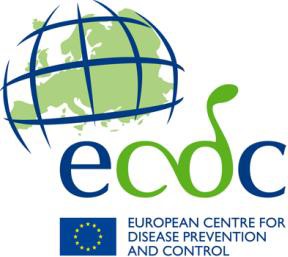       Annex 1.6						ECDC Simulation Exercise Vector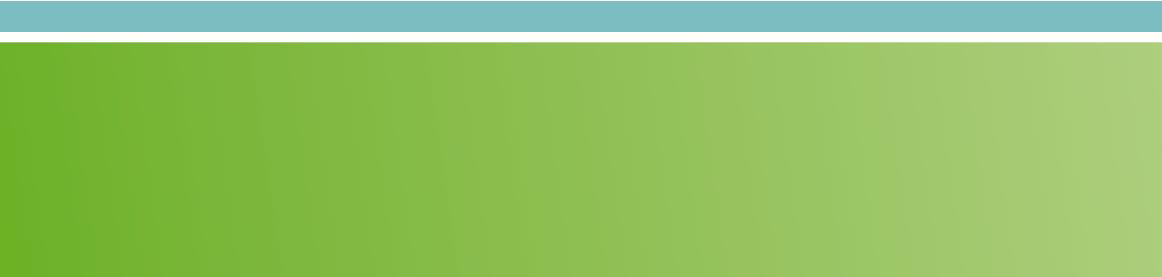 IntroductionThank you for agreeing to take part in the ECDC simulation exercise.This simulation exercise will be held on [Date] at the MS Venue. Registration will open from 08:30 and start promptly at 09:00.Delegates will receive a name badge when they register which should be worn at all times during the exercise. Refreshments will be available throughout the day and a buffet lunch will be served. The exercise will close on the [Date] at 16:00.This briefing document contains information about how the exercise will be conducted and evaluated. The exercise will be delivered in English.Aim of the ExerciseTo exercise the public health emergency preparedness of the participating countries to a major outbreak of mosquito-borne viral disease, of both national and international dimensions.Exercise ObjectivesThe objectives of the exercise are:In-country emergency recognition and management: detect and risk assess the situation, activate emergency organisation and plans, manage and monitor the emergency;Inter-sectoral collaboration: work effectively between the health and key related sectors, to assess the risks and manage the emergency;International collaboration: interact effectively with contiguous and other countries in the wider region, and international authorities, to assess, manage, communicate and work collaboratively to address, mitigate and resolve the international emergency;Risk communication: to communicate effectively regarding the health risks, between stakeholders, professionals and the public.Review and evaluation: for each country to reflect on potential lessons from the exercise relating to their present state of preparedness for public health emergencies, involving mosquito borne viral diseases in particular, and for communicable disease events more generally.Exercise deliveryA welcome and introductory presentation at the start of the morning session will outline the programme for the day and describe how to participate in the exercise. Delegates will receive paper injects asking them to consider the issues, risks and challenges raised by the scenario provided to them. The scenario will be fictitious but will be as realistic as possible in order to stimulate discussion and engagement.During the exercise, delegates will work together by country responding to the scenario and associated questions. Each country should record their decisions and actions taken on the sheets provided, highlighting gaps or where further development is required. Each country should then discuss their findings with other countries on their table and identify 3 key points. A spokesperson on each table will feed back in plenary at various points during the day. The green sheets will be collected at the end of the exercise as this information will form part of the report.Facilitator will join each table to prompt the discussion, and make sure timings are kept to.The afternoon of day 2 will provide the opportunity for reflective evaluation where each country will be invited to feedback individually on national and international arrangements, key issues and areas where further development is required.Subject Matter and Policy Experts from International organisations (WHO Euro, WHO EMRO, ECDC and DG SANTE) will be available throughout the exercise to provide advice, guidance and support.You are welcome to bring copies of any relevant plans with you to the exercise so that you may refer to these if required.Exercise participantsSenior preparedness and response experts from EU Member States, EU enlargement countries, and European Neighbourhood Policy partner countries will participate in the exercise. European and international agencies such as DG SANTE, WHO Euro, WHO EMRO and ECDC will also play their part in the exercise.Draft Exercise programmeThe content of this programme might be subject to change. You will be given a final program at registration.Real MediaThere is no planned media coverage for this exercise.ConfidentialityPlease note this is a safe learning environment so details and content of this exercise should be kept confidential within your organisation. Please do not disclose to third parties, without prior discussion with the exercise team at Public Health England.Delegate feedback forms and evaluationDelegates will participate in hot debriefs throughout the exercise presenting three key points/issues at sequential stages of the emergency response, and in a systematic evaluation session focusing on collective learning for the exercise, including in particular inter-sectoral and cross border issues.In addition, we request that all participants complete and submit the delegate feedback form provided at the end of the day. This individual feedback is a highly valuable source of important information as it helps to identify lessons for consideration when planning future events.19 May 201619 May 20160830Registration0900Opening presentationScene setting0930STARTEX1045Coffee break1105Scenario development1230Lunch1330Further scenario developmentGroup feedback at various points during the day1500Coffee break1530Further scenario developmentGroup feedback at various points during the day1700End of day one20 May 201620 May 20160830Registration0900Welcome delegates back0910Review of day 1 and scene setting for day 20930Scenario development and feedback1045Coffee break1105Scenario developmentGroup feedback at various points during the day1230Lunch1330Reflective evaluationConsider key issues on a country by country basis (observations/comments/recommendations for improvement)Player feedback forms1500Coffee break1520Reflective evaluation (cont)1550Closing address1600End of day two